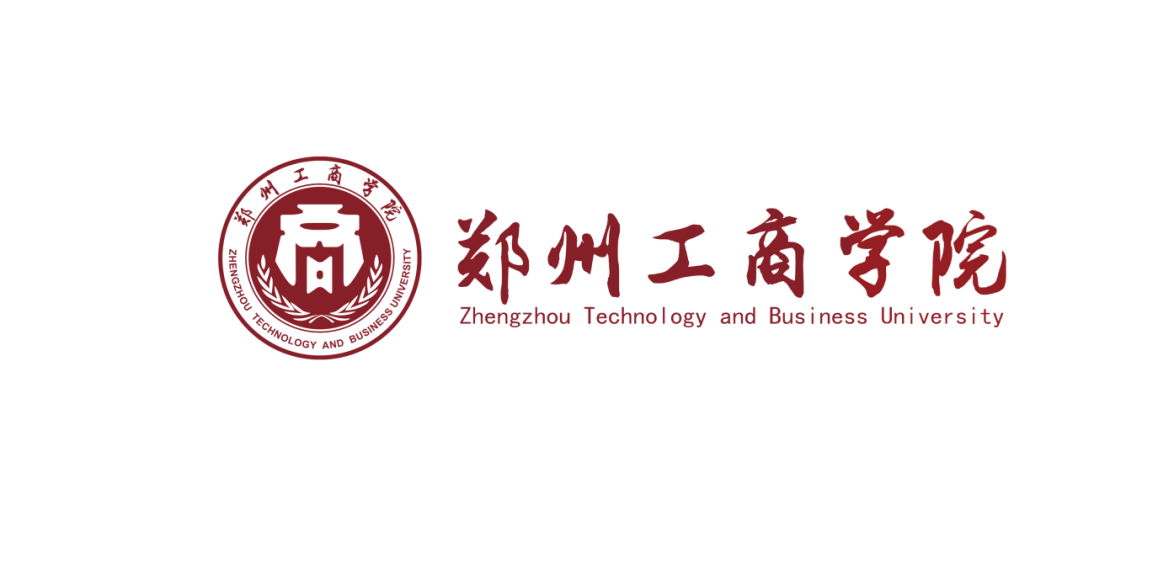 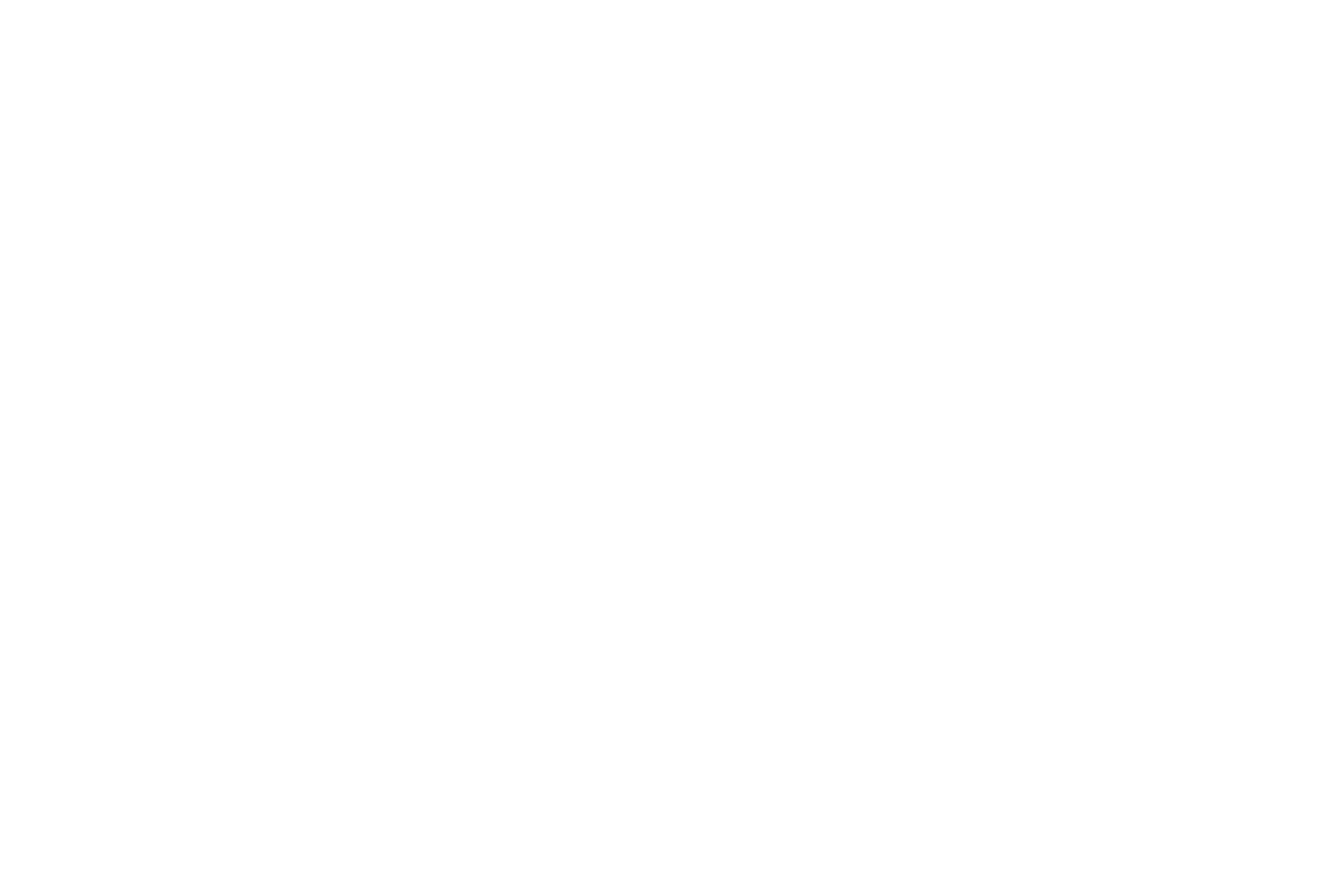 目  录一、教育部关于加强和规范普通本科高校实习管理工作的意见（教高函〔2019〕12号）..............................1二、教育部等八部门《职业学校学生实习管理规定》（教职成〔2021〕4号）.......................................7三、河南省教育厅《关于进一步加强高等职业教育学生实习管理的通知》（教高〔2018〕1009号）....................27四、郑州工商学院《实习、实训教学管理办法》（校教〔2021〕58号）................................................31五、郑州工商学院《校外实习管理暂行办法》（校教〔2021〕61号）................................................43六、郑州工商学院《学生实习实训安全管理暂行规定》（校教〔2022〕16号）......................................49七、郑州工商学院《学生实习实训安全及突发事件应急预案》（校教〔2022〕17号）..................................53八、郑州工商学院《优秀实习指导教师及优秀实习生评选管理办法》（校教〔2023〕10号）..........................61九、实习教学工作要点及程序.........................67十、实习教学工作文档目录...........................69教育部关于加强和规范普通本科高校实习管理工作的意见教高函〔2019〕12号各省、自治区、直辖市教育厅（教委），新疆生产建设兵团教育局，有关部门（单位）教育司（局），部属各高等学校、部省合建各高等学校：加强大学生实践能力、创新精神和社会责任感的培养，是提高高等教育人才培养质量的重要内容。实习是高校实践教学的重要环节之一。近年来，在高校和政府机关、企事业单位和社会团体等用人单位共同努力下，产学研融合不断深入，大学生实习工作稳定开展、质量稳步提高。同时，部分高校对实习不够重视、实习经费投入不足、实习基地建设不规范、实习组织管理不到位等现象仍然存在，在一定程度上影响了人才培养质量整体提升。为进一步提高实习质量，切实维护学生、学校和实习单位的合法权益，现就加强和规范普通本科高校实习管理工作提出以下意见。一、充分认识实习的意义和要求1.充分认识实习的意义。实习是人才培养的重要组成部分，是深化课堂教学的重要环节，是学生了解社会、接触生产实际，获取、掌握生产现场相关知识的重要途径，在培养学生实践能力、创新精神，树立事业心、责任感等方面有着重要作用。2.准确把握新时代实习的要求。当前，新一轮科技革命和产业革命奔腾而至，正在迅速改变着生产模式和生活模式。以数字化、网络化、智能化、绿色化为代表的新型生产方式，对产业运营、人力资源组织管理提出了新的要求。高校必须坚持以本为本、落实四个回归，积极应变、主动求变，把实习摆在更加重要的位置，加强实习教学改革与研究，健全实习教学体系、规范实习安排、加强条件保障和组织管理，切实加强和规范实习工作，确保人才培养质量不断提升。二、规范实习教学安排3.加强实习教学体系建设。高校要根据《普通高等学校本科专业类教学质量国家标准》和相关政策对实践教学的基本要求，结合专业特点和人才培养目标，系统设计实习教学体系，制定实习大纲，健全实习质量标准，科学安排实习内容。鼓励根据实习单位实际工作需求凝练实习项目，开展研究性实习，推动多专业知识能力交叉融合。4.合理安排实习组织形式。高校要根据专业特点和实习内容，确定实习的组织形式。各类实习原则上由学校统一组织，开展集中实习。根据专业特点，毕业实习、顶岗实习可以允许学生自行选择单位分散实习。对分散实习的学生，要严格实习基地条件、实习内容的审核，加强实习过程指导和管理，确保实习质量。5.科学制订实习方案。高校要根据实习内容，按照就地就近、相对稳定、节省经费的原则，选择专业对口、设施完备、技术先进、管理规范、符合安全生产等法律法规要求的单位进行实习。要打破理论教学固化安排，根据单位生产实际和接收能力，错峰灵活安排实习时间，合理确定实习流程。6.选好配强实习指导教师。高校和实习单位应当分别选派经验丰富、业务素质好、责任心强、安全防范意识高的教师和技术人员全程管理、指导学生实习。对自行选择单位分散实习的学生，也要安排校内教师跟踪指导。高校要根据实习教学指导和管理需要，合理确定校内指导教师与实习学生的比例。三、加强实习组织管理7.抓好实习的组织实施。高校应当会同实习单位共同制订实习计划，明确实习目标、任务、考核标准等，共同组织实施学生实习。实习指导教师要做好实习学生的培训，现场跟踪指导学生实习工作，检查学生实习情况，及时处理实习中出现的问题，做好实习考核。严禁委托中介机构或者个人代为组织和管理学生实习工作。8.明晰各方的权利义务。高校在确定实习单位前须进行实地考察评估，确定满足实习条件后，应与实习单位签订合作协议，明确双方的权利、义务以及管理责任。未按规定签订合作协议的，不得安排学生实习。9.加强学生教育管理。高校要做好学生的安全和纪律教育及日常管理。实习单位要做好学生的安全生产、职业道德教育。学生应当尊重实习指导教师和现场技术人员，遵守学校和实习单位的规章制度和劳动纪律，保守实习单位秘密，服从现场教育管理。10.做好学生权益保障。高校和实习企业要为学生提供必要的条件及安全健康的环境，不得安排学生到娱乐性场所实习，不得违规向学生收取费用，不得扣押学生财物和证件。实习前，高校应当为学生购买实习责任险或人身伤害意外险。11.加强跟岗、顶岗实习管理。跟岗、顶岗实习是培养应用型人才必不可少的实践环节，各高校要科学组织，依法实施。严格学校、实习单位、学生三方实习协议的签订，明确各自的权利义务和责任。严格遵守工作时间和休息休假的规定，除临床医学等相关专业及实习岗位有特殊要求外，每天工作时间不得超过8小时、每周工作时间不得超过44小时，不得安排加班和夜班。要保障顶岗实习学生获得合理报酬的权益，劳动报酬原则上不低于相同岗位试用期工资标准的80%。要保障未成年人的合法权益，不得安排未满16周岁的学生顶岗实习。四、强化实习组织保障12.健全工作责任体系。高校是实习管理的主体，学校党政主要负责人是第一责任人，要负责建立实习运行保障体系。教务部门是实习管理的责任部门，要组织开展实习教学改革与研究，建立健全实习管理制度，明确相关部门工作职责和工作流程，做好实习工作的检查督导。各教学单位要会同实习单位落实管理责任，加强实习组织管理，做好安全及其它突发事件的风险处置。13.加强实习基地建设。高校要不断深化产教融合，大力推动实习基地建设，鼓励建设满足多专业实习需求的综合性、开放共享型实习基地。要加强实习基地质量建设，充分发挥国家级工程实践教育中心等高水平实习基地的示范引领作用，以国家级、省级一流专业建设带动一流实习基地建设。要结合实习基地条件和实习效果，对实习基地进行动态调整。14.推进实习信息化建设。支持有条件的省级教育行政部门和高校加强实习信息化建设，建立实习信息化管理平台，实现校企双方的实习需求信息对接，加强实习全过程管理。支持高校加强现代信息技术、虚拟仿真技术在实习中的应用，鼓励开发相应的虚拟仿真项目替代因生产技术、工艺流程等因素限制无法开展的现场实习。15.加大实习经费投入。高校要加大实习经费投入，确保实习基本需求。要积极争取实习单位支持，降低实习成本，确保实习质量。16.加强实习工作监管。省级教育行政部门要加强对高校实习工作的监管，重点监督高校本科生培养方案中实习环节设置是否科学合理、实习组织管理是否规范、学生安全和正当权益是否得到保障、实习经费是否充足、实习效果是否达到预定目标等。对实习工作扎实、实习教学改革与研究成效显著的高校予以表彰。对实习过程中存在的违规行为及时查处，对监管不力、问题频发、社会反响强烈的学校和地方，要约谈相关负责人，督促其落实主体责任，并在一定范围内进行通报批评。教育部     2019年7月10日教育部等八部门关于印发《职业学校学生实习管理规定》的通知教职成〔2021〕4号各省、自治区、直辖市教育厅（教委）、工业和信息化厅（经济信息化委）、财政厅（局）、人力资源社会保障厅（局）、应急管理厅（局）、国资委、市场监管局（厅、委），新疆生产建设兵团教育局、工信委、财政局、人力资源社会保障局、应急管理局、国资委、市场监管局，各银保监局：为深入贯彻全国职业教育大会精神，落实中共中央办公厅、国务院办公厅《关于推动现代职业教育高质量发展的意见》，进一步做好职业学校学生实习工作，教育部、工业和信息化部、财政部、人力资源社会保障部、应急管理部、国资委、市场监管总局和中国银保监会对《职业学校学生实习管理规定》（以下简称《规定》）进行了修订。现予印发，并就有关事项通知如下。一、准确把握实习本质各地各职业学校要进一步提高站位，准确把握实习的本质，坚守实习育人初心，切实把实习作为必不可少的实践性教育教学环节，持续加强规范管理、长效治理。要深刻认识数字经济驱动下职业场景变化、岗位需求升级的新形势，会同有关部门进一步健全企事业单位接纳学生实习的激励机制，促进扩大和优化与专业对口的实习岗位供给。要主动适应前沿技术与实习深度融合新趋势，将实习纳入教育信息化建设覆盖范围，统筹建好、用好校内外实践教学资源。要具体分析职业教育贯通培养、培养模式改革等对实习安排提出的新要求，进一步加强统筹、合理分段安排，处理好实习与职业技能培训考核、升学备考等方面的关系。二、 严守实习基本规范和底线红线《规定》提出了实习组织、实习管理、实习考核、安全职责和保障措施等全链条、全过程的基本要求，针对实习关键节点明确了行为准则，提出1个“严禁”、27个“不得”，为实习管理划出了底线和红线，对实习各方提出了刚性约束。各地要通过专家解读、专题教育、挂图海报、公益广告、新媒体等多种形式，以师生喜闻乐见的方式，帮助职业学校师生、家长和实习单位全面熟悉、准确把握实习管理的内容和要求，提高学生自我保护意识，及时总结推广典型经验和案例，形成良好的群体效应、社会效应。三、落实实习管理协同机制各地教育行政部门要主动加强与有关部门的沟通协调，共同制定《规定》落实工作方案，细化对实习单位接收学生实习的激励政策，明确部门联合监管的方式和分工。有关部门要指导职业学校、实习单位、学生以《职业学校学生岗位实习三方协议（示范文本）》为基础，签订三方协议；实习三方协议（示范文本）内容不得删减，如有其他需要可在三方协议中以附件形式添加有关条款。省级教育行政部门要统筹整合现有资源，在2022年3月底前启动建设省级实习管理信息系统并逐步完善，主动会同有关部门，实现实习登记备案全覆盖、过程动态监管全覆盖。要完善职业教育考核指标体系，把实习工作列为学校领导干部和学校办学质量考核评价。四、强化实习监管和问责各地有关部门要按照“管行业必须管安全、管业务必须管安全、管生产经营必须管安全”和“谁主管谁负责”的原则，定期组织自查、加强日常监管，特别是加强实习安全管理，健全突发事件应急处置制度机制。省级教育行政部门要联合有关部门，针对突出问题、关键时段、重点领域，结合教育督导、治安管理、安全生产检查、职业卫生监督检查、劳动保障监察、工商执法等，采取“双随机一公开”方式开展专项排查、重点抽查。地方各级教育行政部门和职业学校要于2022年1月底前公布监督咨询电话，畅通政策咨询与情况反映渠道，汇总各方情况反映和问题线索并建立专门台账，整改一个销号一个。有关部门要对违反本规定的职业学校、实习单位及相关责任人，依法依规严肃处理、联合惩戒。教育部将会同有关部门开展实地抽查调研。工业和信息化部门要结合推进制造业高质量发展，通过产业政策、项目引导、服务型制造示范企业建设、培育“专精特新”中小企业等工作，鼓励先进制造业企业、省级“专精特新”中小企业、产教融合型企业以及有条件的中小企业等积极参与校企合作，提供实习岗位。地方财政部门要落实职业学校生均拨款制度，统筹考虑学生实习安全保障相关支出和学费水平，科学合理确定生均拨款标准；企业因接收学生实习所实际发生的与取得收入有关的合理支出，依法在计算应纳税所得额时扣除。人力资源社会保障部门要积极探索职业学校实习生参加工伤保险办法，银保监部门要依法监管职业学校学生实习责任保险和人身意外伤害保险。应急管理部门要督促指导矿山、危险化学品、工贸等有关行业领域实习单位落实安全生产主体责任，将实习安全责任履行情况作为安全生产检查的重要内容。各地国资部门要指导国有企业特别是大型企业将实习纳入企业人力资源管理重要内容，积极设立实习岗位并对外发布，对行为规范、成效显著的企业，按照有关规定予以相应政策支持。市场监管部门要将治理实习违规行为纳入整顿和规范市场经济秩序有关工作体系，将有实习违规行为的企业信息纳入社会信用体系，并按规定进行失信联合惩戒。各地组织开展实习工作情况将作为遴选职业教育改革成效明显的省（区、市）考虑内容之一。请各地教育行政部门会同有关部门共同制订《规定》实施工作方案，于2022年2月20日前报送教育部（职业教育与成人教育司），其他有关重要工作情况请及时报告。联系人及联系方式：吴智兵、董振华，010-66096266，jxjc@moe.edu.cn教育部 工业和信息化部 财政部　　人力资源社会保障部 应急管理部 国务院国资委　　市场监管总局 中国银保监会　　2021年12月31日职业学校学生实习管理规定第一章  总则第一条 为规范和加强职业学校学生实习工作，维护学生、学校和实习单位合法权益，提高技术技能人才培养质量，推进现代职业教育高质量发展，更好地服务产业转型升级，依据《中华人民共和国教育法》《中华人民共和国职业教育法》《中华人民共和国劳动法》《中华人民共和国安全生产法》《中华人民共和国未成年人保护法》《中华人民共和国职业病防治法》及相关法律法规、规章，制定本规定。第二条 本规定所指职业学校学生实习，是指实施全日制学历教育的中职学校、高职专科学校、高职本科学校（以下简称职业学校）学生按照专业培养目标要求和人才培养方案安排，由职业学校安排或者经职业学校批准自行到企（事）业等单位进行职业道德和技术技能培养的实践性教育教学活动，包括认识实习和岗位实习。认识实习指学生由职业学校组织到实习单位参观、观摩和体验，形成对实习单位和相关岗位的初步认识的活动。岗位实习指具备一定实践岗位工作能力的学生，在专业人员指导下，辅助或相对独立参与实际工作的活动。对于建在校内或园区的生产性实训基地、厂中校、校中厂、虚拟仿真实训基地等，依照法律规定成立或登记取得法人、非法人组织资格的，可作为学生实习单位，按本规定进行管理。第三条 学生实习的本质是教学活动，是实践教学的重要环节。组织开展学生实习应当坚持立德树人、德技并修，遵循学生成长规律和职业能力形成规律，理论与实践相结合，提升学生技能水平，锤炼学生意志品质，服务学生全面发展；应当纳入人才培养方案，科学组织，依法依规实施，切实保护学生合法权益，促进学生高质量就业创业。第四条 地方各级人民政府相关部门应高度重视职业学校学生实习工作，切实履行责任，结合本地实际制订具体措施，鼓励企（事）业单位安排实习岗位、接纳职业学校学生实习。地方政府和行业相关部门应当鼓励和引导企（事）业单位等按岗位总量的一定比例，设立实习岗位并对外发布岗位信息。第二章 实习组织第五条 教育主管部门负责统筹指导职业学校学生实习工作；职业学校主管部门负责职业学校实习的监督管理。职业学校应将学生岗位实习情况按要求报主管部门备案。第六条 职业学校应当选择符合以下条件的企（事）业单位作为实习单位：（一）合法经营，无违法失信记录；（二）管理规范，近3年无违反安全生产相关法律法规记录；（三）实习条件完备，符合专业培养要求，符合产业发展实际；（四）与学校有稳定合作关系的企（事）业单位优先。第七条 职业学校在确定新增实习单位前，应当实地考察评估形成书面报告。考察内容应当包括：单位资质、诚信状况、管理水平、实习岗位性质和内容、工作时间、工作环境、生活环境以及健康保障、安全防护等。实习单位名单须经校级党组织会议研究确定后对外公开。第八条 职业学校应当加强对实习学生的指导，会同实习单位共同组织实施学生实习，在实习开始前，根据人才培养方案共同制订实习方案，明确岗位要求、实习目标、实习任务、实习标准、必要的实习准备和考核要求、实施实习的保障措施等。职业学校和实习单位应当分别选派经验丰富、综合素质好、责任心强、安全防范意识高的实习指导教师和专门人员全程指导、共同管理学生实习。要加强实习前培训，使学生、实习指导教师和专门人员熟悉各实习阶段的任务和要求。实习岗位应符合专业培养目标要求，与学生所学专业对口或相近。原则上不得跨专业大类安排实习。第九条 职业学校安排岗位实习，应当取得学生及其法定监护人（或家长）签字的知情同意书。对学生及其法定监护人（或家长）明确不同意学校实习安排的，可自行选择符合条件的岗位实习单位。认识实习按照一般校外活动有关规定进行管理，由职业学校安排，学生不得自行选择。第十条 学生自行选择符合条件的岗位实习单位，应由本人及其法定监护人（或家长）申请，经学校审核同意后实施，实习单位应当安排专门人员指导学生实习，职业学校要安排实习指导教师跟踪了解学生日常实习的情况。第十一条 实习单位应当合理确定岗位实习学生占在岗人数的比例，岗位实习学生的人数一般不超过实习单位在岗职工总数的10%，在具体岗位实习的学生人数一般不高于同类岗位在岗职工总人数的20%。任何单位或部门不得干预职业学校正常安排和实施实习方案，不得强制职业学校安排学生到指定单位实习，严禁以营利为目的违规组织实习。第十二条 学生在实习单位的岗位实习时间一般为6个月，具体实习时间由职业学校根据人才培养方案安排，应基本覆盖专业所对应岗位（群）的典型工作任务，不得仅安排学生从事简单重复劳动。鼓励支持职业学校和实习单位结合学徒制培养、中高职贯通培养等，合作探索工学交替、多学期、分段式等多种形式的实践性教学改革。第三章 实习管理第十三条 职业学校应当明确学生实习工作分管校长和责任部门，规模大的学校应当设立专门管理部门，建立健全学生实习管理岗位责任制和相关管理制度与运行机制；会同实习单位制定学生实习工作具体管理办法和安全管理规定、实习学生安全及突发事件应急预案等制度。职业学校应当充分运用现代信息技术，建设和完善信息化管理平台，与实习单位共同实施实习全过程管理。第十四条 学生参加岗位实习前，职业学校、实习单位、学生三方必须以有关部门发布的实习协议示范文本为基础签订实习协议，并依法严格履行协议中有关条款。未按规定签订实习协议的，不得安排学生实习。第十五条 实习协议应当明确各方的责任、权利和义务，协议约定的内容不得违反相关法律法规。实习协议应当包括但不限于以下内容：（一）各方基本信息；（二）实习的时间、地点、内容、要求与条件保障；（三）实习期间的食宿、工作时间和休息休假安排；（四）实习报酬及支付方式；（五）实习期间劳动保护和劳动安全、卫生、职业病危害防护条件；责任保险与伤亡事故处理办法；（七）实习考核方式；（八）各方违约责任；（九）三方认为应当明确约定的其他事项。第十六条 职业学校和实习单位要依法保障实习学生的基本权利，并不得有以下情形：（一）安排、接收一年级在校学生进行岗位实习；（二）安排、接收未满16周岁的学生进行岗位实习；（三）安排未成年学生从事《未成年工特殊保护规定》中禁忌从事的劳动；（四）安排实习的女学生从事《女职工劳动保护特别规定》中禁忌从事的劳动；（五）安排学生到酒吧、夜总会、歌厅、洗浴中心、电子游戏厅、网吧等营业性娱乐场所实习；（六）通过中介机构或有偿代理组织、安排和管理学生实习工作。（七）安排学生从事III级强度及以上体力劳动或其他有害身心健康的实习。第十七条 除相关专业和实习岗位有特殊要求，并事先报上级主管部门备案的实习安排外，实习单位应遵守国家关于工作时间和休息休假的规定，并不得有以下情形：（一）安排学生从事高空、井下、放射性、有毒、易燃易爆，以及其他具有较高安全风险的实习；（二）安排学生在休息日、法定节假日实习；（三）安排学生加班和上夜班。第十八条 接收学生岗位实习的实习单位，应当参考本单位相同岗位的报酬标准和岗位实习学生的工作量、工作强度、工作时间等因素，给予适当的实习报酬。在实习岗位相对独立参与实际工作、初步具备实践岗位独立工作能力的学生，原则上应不低于本单位相同岗位工资标准的80%或最低档工资标准，并按照实习协议约定，以货币形式及时、足额、直接支付给学生，原则上支付周期不得超过1个月，不得以物品或代金券等代替货币支付或经过第三方转发。第十九条 在遇有自然灾害、事故灾难、公共安全等突发事件或重大风险时，按照属地管理要求，分不同风险等级、实习阶段做好分类管控工作。第二十条 职业学校和实习单位不得向学生收取实习押金、培训费、实习报酬提成、管理费、实习材料费、就业服务费或者其他形式的实习费用，不得扣押学生的学生证、居民身份证或其他证件，不得要求学生提供担保或者以其他名义收取学生财物。第二十一条 实习学生应当遵守职业学校的实习要求和实习单位的规章制度、实习纪律及实习协议，爱护实习单位设施设备，完成规定的实习任务，撰写实习日志，并在实习结束时提交实习报告。第二十二条 职业学校要和实习单位互相配合，在学生实习全过程中，加强思想政治、安全生产、道德法纪、心理健康等方面的教育。第二十三条 职业学校要和实习单位建立学生实习信息通报制度，职业学校安排的实习指导教师和实习单位指定的专人应当负责学生实习期间的业务指导和日常巡查工作，原则上应当每日检查并向职业学校和实习单位报告学生实习情况。遇有重要情况应当立即报告，不得迟报、瞒报、漏报。第二十四条 职业学校组织学生到外地实习，应当安排学生统一住宿。具备条件的实习单位应当为实习学生提供统一住宿。职业学校和实习单位要建立实习学生住宿制度和请销假制度。学生申请在统一安排的宿舍以外住宿的，须经学生法定监护人（或家长）签字同意，由职业学校备案后方可办理。职业学校组织学生跨省实习的，须事先经学校主管部门同意，按程序报省级主管部门备案。实习派出地省级主管部门要同步将实习学校、实习单位、实习指导教师等信息及时提供实习单位所在地省级主管部门。跨省实习数量较大的省份之间，要建立跨省实习常态化协同机制。实习单位所在地省级教育主管部门牵头，会同省级有关部门，将接收省外实习学生的本省实习单位按职责分工纳入本部门实习日常监管体系，将监管发现的有关问题及时告知实习派出省份省级教育主管部门，并积极协助实习派出省份协调实习所在地有关部门，做好有关事件处置工作。第二十五条 安排学生赴国（境）外实习的，应当事先经学校主管部门同意，按程序报省级主管部门备案，并通过国家驻外有关机构了解实习环境、实习单位和实习内容等情况，必要时可派人实地考察。要选派指导教师全程参与，做好实习期间的管理和相关服务工作。第二十六条 各地职业学校主管部门应当建立学生实习管理和综合服务平台，协调相关职能部门、行业企业、有关社会组织，为学生实习提供信息服务。省级教育主管部门要会同有关部门，加强统筹整合，推进信息互通共享。第四章 实习考核第二十七条 职业学校要会同实习单位，完善过程性考核与结果性考核有机结合的实习考核制度，根据实习目标、学生实习岗位职责要求制订具体考核方式和标准，共同实施考核。学生实习考核要纳入学业评价，考核成绩作为毕业的重要依据。不得简单套用实习单位考勤制度，不得对学生简单套用员工标准进行考核。第二十八条 职业学校应当会同实习单位对违反规章制度、实习纪律、实习考勤考核要求以及实习协议的学生，进行耐心细致的思想教育，对学生违规行为依照校规校纪和有关实习管理规定进行处理。学生违规情节严重的，经双方研究后，由职业学校给予纪律处分；给实习单位造成财产损失的，依法承担相应责任。对受到处理的学生，要有针对性地做好思想引导和教育管理工作。第二十九条 职业学校应当组织做好学生实习情况的立卷归档工作。实习材料包括纸质材料和电子文档，具体包括以下内容：（一）实习三方协议；（二）实习方案；（三）学生实习报告；（四）学生实习考核结果；（五）学生实习日志；（六）学生实习检查记录；（七）学生实习总结；（八）有关佐证材料（如照片、音视频等）。第五章 安全职责第三十条 职业学校和实习单位要确立“安全第一、预防为主”的原则，强化实习单位主要负责人安全生产第一责任人职责，严格执行国家及地方安全生产、职业卫生、人格权保护等有关规定。职业学校主管部门应当会同相关行业主管部门加强实习安全监督检查。第三十一条 实习单位应当健全本单位安全生产责任制，执行相关安全生产标准，健全安全生产规章制度和操作规程，制定生产安全事故应急救援预案，配备必要的安全保障器材和劳动防护用品，加强对实习学生的安全生产教育培训和管理，保障学生实习期间的人身安全和健康。未经教育培训或未通过考核的学生不得参加实习。第三十二条 实习学生应遵守国家法律法规、校纪校规和实习单位安全管理规定，认真完成实习方案规定的实习任务，提高自我保护意识。第三十三条 地方各级负有安全生产监督管理职责的部门要将实习安全责任履行情况作为安全生产检查的重要内容，在各自职责范围内对有关行业、领域实习单位落实安全生产主体责任实施监督管理，依法对实习单位制定并实施本单位实习学生教育培训计划落实情况进行监督检查。第六章 保障措施第三十四条 加快发展职业学校学生实习责任保险和适应职业学校学生实习需求的意外伤害保险产品，提高职业学校学生实习期间的风险保障水平。鼓励保险公司对学徒制保险专门确定费率，实现学生实习保险全覆盖。积极探索职业学校实习学生参加工伤保险办法。第三十五条 职业学校和实习单位应当根据法律、行政法规，为实习学生投保实习责任保险。责任保险范围应当覆盖实习活动的全过程，包括学生实习期间遭受意外事故及由于被保险人疏忽或过失导致的学生人身伤亡，被保险人依法应当承担的赔偿责任以及相关法律费用等。学生实习责任保险的费用可按照规定从职业学校学费中列支；免除学费的可从免学费补助资金中列支，不得向学生另行收取或从学生实习报酬中抵扣。职业学校与实习单位达成协议由实习单位支付学生实习责任保险投保经费的，实习单位支付的投保经费可从实习单位成本（费用）中列支。鼓励实习单位为实习学生购买意外伤害险，投保费用可从实习单位成本（费用）中列支。第三十六条 学生在实习期间受到人身伤害，属于保险赔付范围的，由承保保险公司按保险合同赔付标准进行赔付；不属于保险赔付范围或者超出保险赔付额度的部分，由实习单位、职业学校、学生依法承担相应责任；职业学校和实习单位应当及时采取救治措施，并妥善做好善后工作和心理抚慰。第三十七条 地方各级工业和信息化部门应当鼓励先进制造业企业、省级“专精特新”中小企业、产教融合型企业等积极参与校企合作，提供实习岗位。第三十八条 地方财政部门要落实职业学校生均拨款制度，统筹考虑学生实习安全保障相关支出和学费水平，科学合理确定生均拨款标准。实习单位因接收学生实习所实际发生的与取得收入有关的合理支出，依法在计算应纳税所得额时扣除。第三十九条 地方各级国资部门应当指导国有企业特别是大型企业将实习纳入人力资源管理重要内容，对行为规范、成效显著的企业，按照有关规定予以相应政策支持。第四十条 县级以上地方人民政府可结合实际，对实习工作成效明显的职业学校、实习学生和实习单位，按规定给予相应的激励。第四十一条 职业学校应当对参与学生实习指导和管理工作中表现优秀的教师，在职称评聘和职务晋升、评优表彰等方面予以倾斜。第七章 监督与处理第四十二条 教育部门会同有关部门建立职业学校学生实习管理工作协调落实机制。有关部门根据部门职责加强日常监管，并结合教育督导、治安管理、安全生产检查、职业卫生监督检查、劳动保障监察、工商执法等，采取“双随机一公开”方式，联合开展监督检查，对支持职业学校实习工作成效显著的实习单位，按照国家有关规定予以激励和政策支持，对违规行为依法依规严肃处理。第四十三条 地方各级教育部门应当会同有关部门，将职业学校学生实习情况作为职业学校质量监测、办学水平评价、领导班子工作考核、财政性教育经费分配等的重要指标；纳入学校和各级地方教育行政部门年度质量报告内容，向社会公布，接受社会监督；加强调研和宣传，推广典型经验做法。第四十四条 地方各级市场监管部门要将治理实习违规行为纳入整顿和规范市场经济秩序有关工作体系，将有实习违规行为的企业信息纳入社会信用体系，并按规定进行失信联合惩戒。第四十五条 有关部门和职业学校要通过热线电话、互联网、信访等途径，畅通政策咨询与情况反映渠道，汇总情况反映和问题线索并建立专门台账，按管理权限和职责分工组织进行整改。第四十六条 对违反本规定组织学生实习的职业学校，由职业学校主管部门依法责令改正。拒不改正或者管理混乱，造成严重后果、恶劣影响的，应当对学校依据《中华人民共和国教育法》《中华人民共和国职业教育法》给予相应处罚，对直接负责的主管人员和其他直接责任人依照有关规定给予处分。因工作失误造成重大事故的，应当依法依规对相关责任人追究责任。第四十七条  实习单位违反本规定，法律法规规定了法律责任的，县级以上地方人民政府或地方有关职能部门应当依法依规追究责任。职业学校可根据情况调整实习安排，根据实习协议要求实习单位承担相关责任。对违反本规定安排、介绍或者接收未满16周岁学生在境内岗位实习的，由人力资源社会保障行政部门依照国家关于禁止使用童工法律法规进行查处；构成犯罪的，依法追究刑事责任。对违反本规定从事学生实习中介活动或有偿代理的，法律法规规定了法律责任的，由相关部门依法依规追究责任；构成犯罪的，依法追究刑事责任。第八章 附则第四十八条 各省、自治区、直辖市和新疆生产建设兵团教育主管部门应当会同人力资源社会保障等有关部门依据本规定，结合本地区实际制定实施细则或相应的管理制度。第四十九条 非全日制职业教育、高中后中等职业教育学生，以及其他学校按规定开办的职业教育专业的学生实习参照本规定执行。第五十条 本规定自印发之日起施行，此前发布的教育部及有关部门文件中，有关职业学校学生实习相关内容与此规定不一致的，以此规定为准。《职业学校学生实习管理规定》（教职成〔2016〕3号）同时废止。河 南 省 教 育 厅教高〔2018〕1009号河	南	省	教	育	厅关于进一步加强高等职业教育学生实习管理的通知各高等职业院校、举办有高等职业教育的本科院校：高等职业院校学生实习，是实现人才培养目标，增强学生综合能力的基本环节，是教育教学的重要组成部分。近年来，我省高校积极贯彻落实教育部等五部门印发的《职业学校学生实习管理规定》（教职成〔2016〕3号）和河南省教育厅等三部门印发的《关于加强职业院校学生实习管理的通知》（教职成〔2013〕185号），规范和强化实习全过程管理，推动了高职学生实习工作有序开展。但是，近期有媒体相继报道我省个别高校学生实习的相关问题，在社会上造成了负面影响，暴露出个别高校在实习工作的组织安排、监督管理、政策宣传等方面存在着一些问题，亟须进一步改进完善。为进一步规范和加强高职学生实习管理，现提出如下工作要求。一、全面深入贯彻执行《职业学校学生实习规定》，做好实习的组织安排。各高校要严格遵照教育部《职业学校学生实习管理规定》，规范实习组织，按规定考察评估和选择实习单位，实习岗位应与学生所学专业对口或相近，不得强制安排学生到指定单位实习。严禁借学生实习与实习单位、劳务中介机构之间进行利益输送，收取劳务费、中介费。二、加强对实习工作的指导和监管，做到不留死角不存盲点。各高校要加强实习过程管理，高校与实习单位选派实习指导教师和专门人员全程指导、共同管理，及时协调解决实习过程中学生反映的问题，确保实习学生的合法权益，确保实习任务顺利完成。三、强化风险防控，严格执行安全生产规定。各高校要依法保障实习学生基本权利，严格落实实习安排“六不得”、时间工种“三不得”等规定。要按规定为学生投保实习责任险。针对学生实习中易出现问题的重点环节，如专业是否对口、安全防护是否到位、“六不得”是否落实到位、学生报酬是否合理等，制定应急预案，做好风险防控，加强实习工作的有效监管。四、加大实习宣传力度，营造良好实习氛围。校外实习是高校人才培养的重要环节。要通过报纸、校园网、微信、微博等多种媒体，从落实产教融合、推进校企合作、提高技术技能人才培养质量等方面，大力宣传实习的重要意义、政策措施和先进典型， 营造尊重劳动、尊重创造的良好氛围，为大学生校外实习实践创造良好的舆论氛围。五、深入开展实习管理规范活动，督促落实主体责任。高职院校要结合正在开展的《职业院校管理水平提升行动计划（2015-2018 年）》，继续深入开展以实习管理规范活动为主题的专项治理，切实改变实习管理松散的状况。对高校违规实习行为发现一起、查处一起；对问题频发、社会反响强烈的学校，进行通报批评；对敷衍塞责、屡推不动、治理不力的学校，约谈有关负责人，督促落实主体责任。2018 年 11 月 21 日河南省教育厅办公室   主动公开   2018 年 11 月 22 日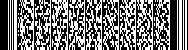 校教〔2021〕58号关于印发《实习、实训教学管理办法》的通知各部门、各单位：《实习、实训教学管理办法》已经学校研究通过，现予以印发。  郑州工商学院         2021年9月15日实习、实训教学管理办法第一章 总则第一条 实习、实训教学是高校人才培养过程中重要的实践教学环节，是实现高校人才培养目标的有效途径和重要保证。为提高实习、实训教学质量，使其科学化、规范化，结合学校实际，制定本办法。第二条 本办法中所指实习、实训教学是人才培养方案规定的认识实习、专业实习、毕业实习、实训等教学环节。第二章 组织与管理第三条 实习、实训教学在主管教学校长的统一领导下进行，实行教务处、院（部）、系（教研室）三级管理体制。第四条 教务处负责实习、实训教学的总体协调工作，履行如下职责：1. 制订实习、实训教学的指导性文件。2. 审定实习、实训教学实施计划和教学大纲。3. 审核实习、实训教学经费。4. 组织检查和评估实习、实训教学开展情况。5. 研究、处理实习、实训教学中的重大问题。6. 配合院（部）建立实习（实践）教学基地。第五条 院（部）全面负责本院（部）实习、实训教学的管理工作，履行以下职责：1. 审核院（部）实习、实训教学大纲等教学资料。2. 具体组织和管理实习、实训教学工作，监督检查实习、实训教学进展情况及完成质量，并及时处理实习、实训教学中出现的问题。3. 组织研讨有关实习、实训教学改革，不断总结经验教训，探索加强实习、实训教学管理的途径和方法。4. 依据学校校外实习（实践）基地建设相关办法，结合学科及专业建设规划、课程标准要求等，具体负责实施实践基地的建设与管理工作。5. 做好实习、实训教学资料的整理及存档工作。第六条 系（教研室）全面负责实习、实训教学工作，履行以下职责：1. 贯彻执行学校实习、实训教学的有关规定和要求及院（部）实习、实训管理相关工作细则，专业培养目标和课程特点制定实习、实训教学大纲、课程计划、指导书等教学资料。2. 遴选实习、实训教学指导老师。指导教师应由教学经验和实践经验丰富，有一定组织领导能力的讲师及以上职称教师担任。3. 根据院（部）校外实习（实践）基地建设规划、学科及专业建设规划、课程标准要求等，进行调查、研究、提报建设等工作。4. 检查实习、实训效果和成绩评定，做好实习、实训日志记录及总结。5. 按时上报实习、实训教学各种相关资料。第三章 实习、实训教学目的与形式第七条 实习、实训教学目的。认识实习的主要目的是让学生加深对专业或课程的感性认识，提高专业学习兴趣。专业实习的主要目的是让学生对本专业所涉及的企事业单位进行接触，加深对本专业所涉及的主要业务环节的认识，进一步提高本专业的学习兴趣。毕业实习的主要目的是让学生对本专业领域所涉及的深层次问题形成较强的分析和解决能力，巩固已学的专业知识，培养吃苦耐劳的精神，为今后的工作奠定坚实的基础。实训的主要目的是利用校内外实训教学场地，对学生进行某一方面或几方面的基本技能训练或专业技能训练。第八条 实习、实训教学形式。根据实习、实训教学性质可采用不同的实习、实训教学方式，灵活安排教学活动。不管采取何种方式，都必须达到教学大纲所规定的要求。实习、实训教学有以下三种方式：集中方式：以教学班级为单位，指导教师带队全程负责，集中进行的实习、实训。分组方式：将班级分成若干小组进行的实习、实训。分散方式：可由学生自行选定实践单位，但学生自行选定实践单位必须报所在院（部）备案。第四章 实习、实训指导教师职责第九条 根据实习、实训教学大纲，结合实习、实训场所实际情况，拟订实习、实训教学课程计划、指导书。第十条 在实习、实训教学前，指导教师应讲解实习、实训教学大纲和内容，让学生明确实习、实训教学目的和要求。第十一条 建立教学日志，对学生实习、实训教学情况进行详细记录。加强学生思想教育、安全教育和组织纪律教育，检查学生的实习、实训报告，负责解决实习、实训教学中出现的各种问题，防止意外事故发生。第十二条 指导教师做好实习、实训教学学生的考核工作，按照教学大纲规定的考核办法进行考核及评定成绩。第十三条 坚守岗位，未经批准，不得擅自离开实习、实训地点。凡有特殊情况需请假者，须经正常请假流程，对玩忽职守者按《教学差错和教学事故认定与处理办法》处理。第十四条 实习、实训教学活动结束后，指导老师应进行教学工作总结，内容包括如下：实习、实训教学经过、情况、指导方法。实习、实训教学经验体会及质量分析。实习、实训教学过程中发生的问题及解决措施。实习、实训教学建议等。第五章 对学生的实习、实训要求第十五条 严格遵守学校实习、实训教学的各项规章制度，按时参加人才培养方案规定的相关实习、实训教学。第十六条 严格遵守实习单位的规章制度、安全制度、操作规程、保密制度及其他各项规章制度。提高安全防范意识，提高自我保护能力，防止各种事故的发生，发生突发事件或重大安全情况要迅速及时向指导老师报告。第十七条 服从学校和实习、实训教学统一安排，尊重指导教师，一切行动要服从指导老师的管理，虚心学习，服从安排，虚心请教；爱护公物，厉行节约，借用物品及时归还，损坏物品照价赔偿。第十八条 严禁实习、实训教学期间打架斗殴情况发生，违者按学校有关规定处理；严重违法者，交当地司法部门依法处理。第十九条 实习、实训教学期间一般不得请假，如遇特殊情况需请假者，须持有效请假手续。凡请假达到超过实习、实训教学时间三分之一者，不得参加实习、实训教学考核。学生擅自外出，以旷课论处。第二十条 实习、实训教学期间，应坚持撰写实习、实训报告。实习、实训报告在实习、实训教学结束后交相应指导老师，作为成绩评定重要依据。第六章 实习、实训过程管理第二十一条 实习、实训教学大纲是组织和检查实践教学的重要文件和依据。所有的实习、实训集中实践环节，系（教研室）均须根据人才培养方案相关要求，在开课前制订教学大纲，经院（部）审核后，报教务处备案后执行。实习、实训教学大纲经批准实施后，不得随意变更，如确需变更的，应由系（教研室）主任与指导教师共商提出，经院（部）审核后，报教务处备案后方可变更。第二十二条 实习、实训教学指导书要根据课程教学大纲的要求制定，可由丰富教学经验的教师编订，系（教研室）、院（部）审核后，报教务处备案。第二十三条 在实习、实训教学环节开课前，系（教研室）要明确各实习、实训教学指导教师，应选派组织能力强、业务水平高、思想作风正、责任心强的具有中级及以上职称的教师或教学管理人员担任指导教师；在实习、实训教学过程中，指导教师要通过巡回指导、当面讲解、电话答疑或网络视频答疑等多种形式，解决学生遇到的问题和难点；实习、实训教学结束后，对学生的实习、实训报告和总结认真评价，并对实践成果进行测评。第二十四条 院（部）根据开课计划，开展实习、实训教学活动实施的前两周完成实习、实训教学安排和实习、实训教学材料。如遇特殊情况需变更实习、实训教学活动安排时间、地点、指导教师等内容的，须说明原因，经系（教研室）主任、院（部）主管同意，报备教务处后实施。第二十五条 院（部）应切实加强实习、实训教学过程的管理，认真组织落实相关工作，严格按照实习、实训教学活动安排课表的要求完成教学各项任务。第二十六条 实习、实训教学活动结束后应在一周内及时将实习、实训教学日志及总结、学生报告册和学生成绩汇总表等教学档案交所在院（部），特殊情况不能按时完成的，须提前与所在院（部）协商解决，并及时报备教务处。第七章 实习、实训教学成绩考核第二十七条 指导教师应根据学生实习、实训教学任务的完成情况、在实习、实训教学过程中的政治思想表现、遵守纪律情况和实习、实训态度、报告完成情况等，按照实习、实训教学大纲规定的考核办法进行考核及评定成绩。成绩按照优秀、良好、中等、及格、不及格等级制记分。第二十八条 实习、实训教学成绩考核评分标准如下：优秀（90分及以上）：能很好地完成实习、实训教学任务，达到实习、实训教学大纲中规定的全部要求；实习、实训报告能对实践内容进行全面、系统总结；并能运用学过的理论对某些问题加以分析；在考核时能比较圆满地回答问题，并有某些独到见解；实习、实训学习态度端正，实习、实训教学过程中无违纪行为。良好（80～89分）：能较好地完成实习、实训教学任务，达到实习、实训教学大纲中规定的全部要求；实习、实训报告能对实践内容进行比较全面、系统地总结；考核时能比较圆满地回答问题；实习、实训学习态度端正，实习、实训教学过程中无违纪行为。中等（70～79分）：达到实习、实训教学大纲中规定的主要要求；实习、实训报告能对实习、实训内容进行比较全面地总结；在考核时能正确地回答主要问题；实习、实训学习态度基本正确；实习、实训教学过程中无违纪行为。及格（60～69分）：实习、实训态度端正；完成了实习、实训教学要求主要任务，达到实习、实训教学大纲中规定的基本要求；能够完成实习、实训报告，内容基本正确，但不够完整、系统；考核中能回答主要问题；实习、实训教学过程中虽有一般违纪行为但能深刻认识，及时改正。不及格（59分及以下）：凡具备下列条件之一者，均以不及格论。（1）未达到实习、实训教学大纲规定的基本要求；实习、实训报告马虎潦草，或内容有明显错误，或抄袭他人；考核时不能回答主要问题或有原则性错误。（2）未参加实习、实训教学时间超过全部实习、实训教学时间三分之一以上者。（3）实习、实训教学过程中有违纪行为，教育不改，或有严重违纪行为者。第二十九条 实习、实训教学成绩不及格者必须补修，所需费用由学生本人自理。第三十条 实习、实训教学成绩记入学生成绩档案。第十章 附则第三十一条 各院（部）根据本办法，结合本院（部）的实际情况，制订具体实施办法，并报教务处备案。第三十二条 本办法由教务处负责解释，自发布之日起实施。郑州工商学院实习、实训教学质量标准郑州工商学院党政办公室                     2021年9月15日印发校教〔2021〕61号关于印发《校外实习管理暂行办法》的通知各部门、各单位：《校外实习管理暂行办法》已经学校研究通过，现予以印发，请遵照执行。                     郑州工商学院                      2021年10月15日校外实习管理暂行办法校外实习是学生熟悉社会、开阔视野，理论与实践相结合的重要教学环节，对增强学生的社会意识和责任意识，提高学生的专业素养和综合素质，培养和锻炼学生的实际工作能力具有十分重要的作用，是培养高素质应用型人才的途径之一。为了加强和规范实习教学管理，提高实习质量，保证教学目标的顺利实施，特制订本办法。校外实习的类型和任务实习主要分为三类，即：认识实习、专业实习和毕业实习。（一）认识实习：在讲授专业基础课和专业课之前，组织学生深入企、事业单位进行参观、学习和现场劳动，联系实际进行专业教育，同时了解企、事业单位的生产、管理过程和流程，对其主要设备和产品、机构设置、人员分工等企业概况有一个感性认识，为学好专业基础知识和专业知识创造条件。（二）专业实习：在学生学习了主要专业课之后，组织学生到所学专业一致或相近的企、事业等单位，直接参加实际工作或操作，培养他们动手能力和解决实际技术问题的能力，使他们获得生产操作或实际工作的初步技能。（三）毕业实习：学生在学完全部专业课之后进行毕业实习，从而进一步提高学生从事实际工作的技能和解决实际问题的能力，并为撰写毕业论文（设计）搜集资料。实习方式根据专业的不同性质，在满足各自实习大纲要求的基础上，可以采取集中实习和分散实习两种方式。（一）集中实习集中实习是指由实习指导教师带队，在指定的单位或区域进行实习。（二）分散实习分散实习是指学生分散到自行联系的或者指导教师推荐的实习单位里，接受所在单位指导教师的安排和指导进行实习。分散实习需经指导教师批准、家长同意方可进行。集中实习管理办法（一）实习计划与组织院（部）要根据教学计划和教学大纲的要求，实习前组织相关系（教研室）编写实习指导书、制定实习计划、实施方案等教学资料。院（部）要遴选优质校外实习基地，根据《校外实习（实践）基地建设与管理办法》，与实习基地提前签订合作协议，在满足教学计划和教学大纲的要求下，与实习基地共同商议、确定实习内容，明确实习规模、实习生数量，签订《学生毕业实习三方协议》。系（教研室）要指定实习带队教师及负责人，组织好实习队伍和划分实习小组。实习带队教师应做好实习的各项准备工作，包括落实实习任务和场地，安排交通、住宿等有关具体问题。实习前，系（教研室）必须组织学生学习校外实习指导书、实习计划、实习纪律等。（二）实习教学的实施实习带队负责人应按实习计划要求，和实习基地负责人一起安排学生完成实习任务，达到实习要求；要对学生进行政治思想教育、专业教育、安全教育，组织填写《学生校外实践教学安全承诺书》，并及时处理实习中的各种问题；如发生意外事件，应立即报告所在单位负责人。实习带队负责人应定期召开带队教师会议，统一要求。每完成一个实习段，应召开实习组长会或全体学生会议，讲评实习情况，表彰实习中的好人好事，指出存在的问题，安排下一阶段实习任务。学生应认真写好实习周报和实习报告。（三）实习教学的检查与总结实习期间，院（部）应制定实习跟踪检查计划，并组织相关人员采用多种形式对各实习队伍进行跟踪检查，及时指导实习，并定期主动向系（教研室）汇报实习情况。根据实习跟踪检查计划及实际开展跟踪检查情况可给予适当课时补助。带队教师要定期检查学生实习周报，布置实习作业，指导和批阅实习报告；要经常与实习单位领导和指导人员交换意见，对学生写出恰当的评语，评定实习成绩。实习结束后，带队负责人应主动请实习单位填写评价表；系（教研室）应认真组织全体实习师生进行实习总结。总结报告、实习单位评价表应交院（部）负责人签阅。（四）资料存档 实习负责人将学生实习周报、实习报告、实习计划、实习实施方案、实习总结等教学文件交院（部）存档；实习成绩报备教务办公室后，录入校内教务系统。分散实习管理办法（一）校外分散实习单位的选定校外分散实习单位应是专业对口的企事业单位。（二）校外分散实习办理程序学生进行校外分散实习，应先向所在系（教研室）申请，并填写《郑州工商学院自主联系实习申请表》。学生填写《郑州工商学院学生自主实习联系函》，同《实习大纲》一起送达接收单位，接收单位在确认有条件满足要求的情况下，完成《实习单位同意学生自主实习回执》。学生确定自主实习接收单位后，应及时告知指导教师，由指导教师填写《校外实习实训教学活动学生备案登记表》，报备所在院（部），并及时与其学生家长联系，告知其学生实习事宜，并填写《关于学生自主实习致家长的信》。所有联系工作应在实习之前完成。（三）校外分散实习管理实习前，系（教研室）应指定指导教师负责对各分散的实习生进行管理，讲明实习目的和实习大纲要求，并宣布实习纪律和注意事项，组织学生填写《学生校外实践教学安全承诺书》。学生校外分散实习须认真填写实习周报和实习报告，由实习单位、指导教师根据学生表现和所掌握的工作技能给出实习评价。指导教师结合学生的实习周报、实习报告及单位评价确定学生的实习成绩。（四）实习学生的纪律要求实习学生必须听从指导教师的安排，严格遵守实习基地或单位的规章制度和纪律（特别注意遵守保密制度和安全操作规程）。学生擅自不参加教学实习或教学实习期间缺勤累计超过教学实习总学时三分之一者，不得参加该次教学实习考核，随下一级相同或相近专业参加教学实习，教学实习费用自理。因特殊原因确实无法参加教学实习的学生应在教学实习前报告所在院（部），并经所在院（部）负责人审批后，方可随下一级相同或相近专业参加教学实习。郑州工商学院党政办公室                    2021年10月15日印发校教〔2022〕16号关于印发《学生实习实训安全管理暂行规定》的通知各部门、各单位：《学生实习实训安全管理暂行规定》已经学校研究通过，现予以印发。                         郑州工商学院        2022年4月18日学生实习实训安全管理暂行规定为进一步做好学生实习实训安全管理工作，规范实习实训学生的行为，确保实习实训期间学生的人身安全，保证学生实习实训工作顺利进行，提高学习、实训质量，特制定本规定。一、实习实训安全规定管理要求（一）各学院要专门组织实习实训指导教师讨论各类实习实训的安全要点，并在“实习实训计划”中制定有关的安全措施与要求。（二）实习实训前，学院负责组织召开实习实训动员会，强调相关安全注意事项；到实习实训地点后，要与实习实训单位共同对学生进行有关的劳动纪律、职业道德、生产安全等教育或培训。（三）进行校外实习实训的学生要严格遵守实习实训单位的组织纪律，服从实习实训与单位的工作安排，按照劳动规程实训，确保劳动安全。若因违反实习纪律、安全规程和要求造成自身伤害者，由学生本人负责或按实习实训单位的有关规章制度处理；造成他人财产或人身伤害的应由学生本人承担经济和法律责任。（四）各学院应与实习实训单位协商为实习实训学生统一购置相关保险。二、实习实训安全管理责任（一）经学院同意自主参加实习实训的学生必须告知其家长，并在实习单位出具同意学生自主实习相关材料，方可进行实习实训。校外实习实训的学生必须参加学校安排的有关实习实训安全教育。（二）实习实训过程中，指导教师必须保持高度的责任心和安全敏感性，本着“安全第一”的原则指导实习实训，及时处理一切安全问题，严禁学生带着安全隐患开展实习实训教学活动。（三）集体外出实习实训及分散单独实习实训的学生，必须签定《学生校外实践教学安全承诺书》。（四）对相距较远的实习实训单位，指导教师顾及不到时，应指定有责任心的学生干部为安全联络人，明确其任务，不定时向安全联络人询问实习实训安全情况，对发现的安全问题及安全隐患要立即汇报、处理。（五）实习实训期间，指导教师要按照有关规定，保证定期与学生联系，了解安全方面的问题，强调安全要求。对失去联系的学生，实习实训单位及指导教师必须及时向学院负责人汇报，并及时做出处理决定。三、事故处理实习实训中出现安全事故或发现重大安全隐患，应按照《郑州工商学院学生实习实训安全及突发事件应急预案》规定和处置程序，进行合理、妥善处置。郑州工商学院党政办公室                       2022年4月18日印发校教〔2022〕17号关于印发《学生实习实训安全及突发事件应急预案》的通知各部门、各单位： 《学生实习实训安全及突发事件应急预案》已经学校研究通过，现予以印发。郑州工商学院2022 年 4 月 18 日 学生实习实训安全及突发事件应急预案为加强学生实习实训安全管理，防范实习实训安全事故，及时有效处置各类突发事件，确保学生实习实训期间人身、财产安全，维护正常实习实训教学秩序，根据国家《突发公共卫生事件应急预案》等文件精神，结合学校实际，特制定本应急预案。 一、工作原则 （一）统一指挥，快速反应。成立学校实习实训突发事件应急处置领导小组，全面负责学校应对实习实训突发事件应急处置工作，形成处置实习实训突发事件快速反应机制。一旦发生重大事件，做到快速反应、正确应对、处置果断，力争把问题解决在萌芽状态。 （二）分级负责，属地管理。发生实习实训突发公共事件后，要遵循属地管理原则，各学院要在学校统一领导下，启动应急预案，并及时报告上级主管部门。 （三）预防为主，及时控制。立足于防范，抓早、抓小、抓苗头，认真开展实习实训安全隐患排查工作，做好信息收集和深层次研究，争取早发现、早报告、早控制、早解决。要把突发事件控制在最小范围内，避免造成学校教育教学秩序失控和混乱。 （四）部门联动，协同应对。发生突发事件后，各有关部门负责人要按照学习工作领导小组的要求，立即深入第一线，掌握情况，开展工作，控制局面，形成部门联动、协同应对的处置工作格局。 （五）区分性质，依法处置。在处置突发事件过程中，坚持从保护师生生命财产安全的角度出发，按照“以情、晓理、依法、宜散、禁聚”的原则，及时化解矛盾，防止事态扩大。严格区分和正确处理两类不同性质的矛盾，做到合情合理、依法办事，维护师生合法权益。 （六）加强保障，重在建设。从领导、制度、组织、物质、经费保障和工作部署等方面，强化保障措施，提高工作效率。 二、组织机构 （一）党政机构 1.为加强对学生实习实训安全及突发事件的应急处置，学校成立实习实训突发事件应急处置领导小组，人员组成如下： 组 长：校长、党委书记 副组长：党委副书记、分管教学副校长、分管学生副校长 成 员：教务处、学生工作处、各学院负责人 领导小组职责：负责决策、指挥和组织学生实习实训突发事件的应急处置工作，下达应急处置工作任务；研究确定事件性质、类型和级别；决定对外公布、公开的口径及发布时间；决定对相关事件责任人的责任追究；重大问题按规定向上级有关部门报告。2.各学院成立实习实训突发事件应急处置工作小组 组 长：院长 副组长：教学副院长、团学副院长（团总支书记） 组 员：系（教研室）主任、实习实训指导教师、辅导员、实习实训单位指导教师 工作小组职责：准确掌握实习实训过程中学生安全及突发事件动态，向学校领导小组报告，提出现场预防控制对策和措施，与有关部门密切配合，组织处置工作，保证实习实训安全、高效、规范、有序地进行。 （二）临时现场指挥机构 发生突发事件，实习实训指导教师、辅导员或实习实训单位指导教师、现场负责人迅速了解事件具体情况，根据严重程度拨打 120、119、110 等应急电话；及时通知学院工作小组，做好学生思想工作，维持现场秩序；学院工作小组牵头成立临时现场指挥部，组织实施紧急救助，并根据事件级别启动应急预案。 三、应急预案的分级和启动 当下列情况发生时，判定为突发安全事件，应立即启动应急预案。包括：破坏设备、打架斗殴、工伤、食物中毒、突发疾病、溺水事故、交通事故、人员走失（失踪）、火灾、爆炸、不法分子袭击及地震等自然灾害等。根据事件性质和影响程度分一、二、三、四级。 四级应急预案 1.实习实训过程中，学生违反实习实训要求或实习实训单位规章制度，造成设备损坏但未造成严重后果者，启动四级应急预案。指导教师、辅导员负责处置。 2.处置程序 （1）实习实训单位指导教师、生产现场负责人及时通知指导教师、辅导员。 （2）指导教师、辅导员现场查清缘由，协调妥善处理。 （3）指导教师、辅导员做好事后的协调和教育工作，做好相关记录，将处理结果告知学院工作小组。 （二）三级应急预案 1.实习实训过程中，发生学生破坏设备、打架斗殴，与实习实训单位工作人员争吵、打架等纠纷，造成对立事态，启动三级应急预案。指导教师、辅导员负责处置。 2.处置程序 （1）实习实训单位指导教师、生产现场负责人及时制止纠纷，如发生人身伤害，及时组织救治。 （2）实习实训单位指导教师通知指导教师、辅导员，指导教师、辅导员报告学院工作小组。 （3）指导教师、辅导员及时到现场处置。如有人员受伤，积极协调解决治疗事宜，并做好善后工作。 （4）如学生为造成纠纷的主要责任人，责令做出道歉、指导教师、辅导员对其进行严肃批评教育。处理结束后，做好相关记录，并将处理结果及时上报学院工作小组。 （5）学院工作小组综合分析研究，在一定范围内公布处理结果并存档。 （三）二级应急预案 1.学生实习实训期间在岗位、交通、用电、生活等方面发生突发事件，造成设备严重损害或人身受到伤害，启动二级应急预案。学院工作小组负责处置。 2.处置程序 （1）实习实训单位指导教师、生产现场负责人，第一时间组织紧急抢救，尽力保证学生人身安全，将伤害降到最低。 （2）实习实训单位指导教师及时通知学院工作小组，学院工作小组向学校领导小组报告，学校领导小组视情况向相关部门报告。 （3）学院工作小组组长、成员及相关职能部门人员，及时赶到现场组织指挥处置，协调、调度、救援，妥善处理，做好善后工作。 （4）学院工作小组做好相关记录，及时将处理结果向学校领导小组报告。学校领导小组综合分析研究，在一定范围内公布处理结果并存档。 （四）一级应急预案 1.学生在实习实训期间发生严重事故、重大突发事件，人身严重受伤造成伤亡，启动一级应急预案，学校领导小组负责处置。 2.处置程序 （1）实习实训单位指导教师、生产现场负责人等及时报警，组织紧急抢救，及时通知指导教师、辅导员、学院工作小组，学院工作小组及时报告学校领导小组。学校领导小组按程序向上级部门报告。 （2）学校领导小组组长、成员，学院工作小组组长和成员及相关职能部门人员等，及时到现场处置。组织或协助组织救援，了解详细情况，制定或协助有关部门制定方案、协调学生家长、实习实训单位及有关部门，积极、妥善做好安抚处理工作。 （3）学校领导小组做好相关记录，综合分析研究，在一定范围内公布处理结果、存档。 四、调查与责任追究 1．学生或教师违反《实习实训教学管理办法》，造成安全事件，达到三级以上应急预案的责任学生应写出书面检查，根据情节和检查状况，学院按《员工手册》与学生管理有关规定，触犯法律的，依法追究法律责任。 2．实习实训突发事件后，不及时采取处置措施，不在规定时间内报告，或故意隐睛、至曲事实真相的，按《员工手册》有关规定处理。 3．实习实训突发事件处置结束后，参与处置人员积极配合调查处理，按要求如实向有关部门报告所知事实，故意隐瞒、歪曲事实真相，触犯法律的，依法追究法律责任。 4．突发事件处理结束后，指导教师、辅导员书写《字生实习实训突发事件报告》，经学院工作小组审阅，报学校领导小组。报告应包括：事件性质、发生原因分析、现场处置措施或方法、事件责任、处理结果、预防措施等。 五、说明 本预案自公布之日起执行，学校实习实训突发事件应急处置领导小组负责解释。 郑州工商学院党政办公室                       2022年4月18日印发校教〔2023〕10号关于印发《优秀实习指导教师及优秀实习生 评选管理办法》的通知 各部门、各单位： 《优秀实习指导教师及优秀实习生评选管理办法》已经学校研究通过，现予以印发。                                       郑州工商学院2023 年 6 月 7 日优秀实习指导教师及优秀实习生评选管理办法第一章 总则第一条 为进一步加强本科生实习教学管理工作，不断提高实践教学质量，表彰鼓励在实习教学工作中表现突出、成绩显著的指导教师和实习生，根据《教育部关于进一步加强高校实践育人工作的若干意见》（教思政〔2012〕1 号）《教育部关于加强和规范普通本科高校实习管理工作的意见》（教高函〔2019〕12 号）等文件精神，制定本办法。 第二条 学校优秀实习指导教师及优秀实习生的评选工作按照学院评选推荐、学校审核评定的方式进行，每学年进行一次，时间在每年的 5-6 月份，由教务处统一安排布置。 第二章 优秀实习指导教师第三条 承担我校普通本科生实习教学任务的在岗教师和列入我校实习（实践）基地所在单位的专业技术人员，符合下列条件者可申报本学年优秀实习指导教师。 第四条 优秀实习指导教师申报条件： （一）积极承担我校本科生实习教学任务，连续两年以上承担本科生认识实习、课程实习、专业实习、教育实习、毕业实习等教学工作。 （二）严格执行实习教学工作规章制度，认真履行指导教师工作职责，教书育人，为人师表，重视学生政治思想、专业素质、创新意识和实践能力培养，成效突出。 （三）按照实习教学计划和实践教学进度，周密安排实习过程中的各个教学环节，实习教学准备充分，教学方法科学实用，指导答疑耐心细致，实习教学效果优秀，深受学生好评。 （四）认真批改评阅学生的实习日志（周报）和实习报告，及时沟通交流实习教学状况，客观公正考核学生实习成绩，积极开展实习教学工作总结，不断提升实习教学效果。 （五）重视实习教学工作的安全教育和管理，关心学生的生活与健康，实习期间所指导的学生未发生违纪违规现象及安全事故。 第三章 优秀实习生第五条 符合条件的我校全日制普通本科应届毕业班学生可申报本学年优秀实习生。 第六条 优秀实习生申报条件： （一）学习态度端正，虚心好学，刻苦钻研，完成本学年培养方案和教学计划要求的学习任务。 （二）遵守考勤制度，实习期间无旷课现象，事假和病假时数不超过实习总学时数的 1/3。遵守学校和实习单位的各项规章制度，实习期间未出现过违纪违规现象。 （三）尊重老师，团结同学，服从安排，爱护国家和集体财产，维护学校和实习单位利益，受到师生和实习单位的一致好评。 （四）注重理论与实践相结合，学以致用，根据实习岗位实际情况及学科专业特点，勇于创新，事迹典型。（五）按时完成实习计划规定的各项任务，实习资料齐备，实习成果真实可靠，实习成绩在 90 分及以上。 第四章 评选程序与要求第七条 优秀实习指导教师人数按各院（部）参加指导实习教师人数的 5%评选推荐。优秀实习生人数由教务处负责按照各本科专业毕业班学生人数的 3%比例进行核定，各院（部）按照核准的指标计划负责评选推荐。 第八条 各院（部）在规定时间内将《优秀实习指导教师推荐汇总表》《优秀实习生推荐汇总表》《优秀实习指导教师推荐评审表》《优秀实习生推荐评审表》等相关材料上报教务处实践教学科。 第九条 教务处对各院（部）报送的有关材料进行审核，经公示无异议后确定本学年优秀实习指导教师及优秀实习生名单。学校对优秀实习指导教师及优秀实习生获得者颁发荣誉证书，并发文表彰。 第十条 各院（部）要认真做好实习教学工作总结和优秀实习指导教师及优秀实习生的评选活动，根据本办法精神，结合本单位实际情况制定实施细则，做到条件标准公开、名额指标公开、程序办法公开和评选结果公开。 第十一条 本办法由教务处负责解释,自发布之日起施行。 郑州工商学院党政办公室                       2022年6月7日印发实习教学工作要点及程序实习教学工作文档目录1.实习生填写表格（材料）1.1 学生自主联系实习申请表1.2 学生自主实习联系函、回执1.3 学生校外实践教学安全承诺书1.4 课程实习日志1.5 毕业实习周报1.6 实习报告1.7 毕业实习报告1.8 优秀实习生申请表1.9 实习教学质量实习生评价表2.学院实习指导教师填写表格（材料）2.1 基地实习指导教师基本情况统计表2.2 毕业实习学生备案登记表2.3 实习跟踪检查计划2.4 实习跟踪记录3.基地实习指导教师填写表格（材料）3.1实习评价表4.学院填写表格（材料）4.1 实习教学工作计划4.2 实习教学实施方案4.3 实习指导情况统计4.4 毕业实习三方协议4.5 实习工作总结4.6 实习教学工作质量分析表一级指标二级指标质 量 标 准实习实训准备实习实训目的1.培养学生创新精神、实践能力和独立工作能力。2.培养学生获取信息和综合处理信息的能力、文字和语言表达能力以及协作能力。3.巩固、深化和扩展学生的专业理论知识和专业技能掌握。实习实训准备实习实训计划1.各学院负责组织实施实习、实训教学，根据人才培养方案和教学计划制定详实的实习、实训教学大纲，包括目的与任务、主要内容与进度安排、基本要求与注意事项、考核方式与成绩标准等，并编制详细的实习、实训指导书。2.安排实习、实训教学工作时，应按要求在开始前一周完成《实习、实训课程计划》，分别由学院、教务处审核后组织实施。3.各学院应建立相对稳定，条件、设施能满足实习、实训教学需要的实习（实践）基地，且制订相应的实习、实训安全预案。实习实训准备实习实训动员在实习、实训实施前召开动员大会，强调实习、实训的重要性，明确学生实习、实训任务、目标、纪律要求和安全教育等工作。实习实训准备实习实训基地1.实习、实训基地应有一定的生产规模，管理科学，工艺、设备先进，技术力量强。2.单位性质与专业契合度高。3.能提供高水平的技术指导人员。4.周边环境好，交通便利，接待能力强。食宿、安全有保证。实习实训准备指导准备指导教师必须提前到实习、实训单位实地考查，了解情况，掌握实习、实训单位生产、管理的具体状况和对实习、实训的要求，做好一切准备工作。学生实习实训实习实训安排依据实习、实训教学大纲，结合基地实习实训岗位数量、专业要求等需求信息，组织开展实习、实训教学环节。学生实习实训实习实训纪律学生应遵守学校及实习、实训单位的规章制度，服从管理，不擅离实习、实训岗位，做到无安全事故发生。实习、实训期间，学生应严格按照实习、实训方案开展实习、实训工作，做好实习、实训日志和记录，按时完成实习、实训作业。实习实训指导指导活动1.指导教师应具有扎实的专业理论功底和丰富的实践工作经验，具有较强的组织协调和指导能力，能处理好双方的关系。2.指导教师负责全程指导实习、实训，指导学生制定实习、实训方案，指导过程中撰写《实践教学日志》。3.实习、实训过程中，指导教师及时收集整理实习、实训过程、经验材料。实习实训指导指导纪律1.指导教师坚守岗位，指导学生，不得擅自离开实习、实训单位。2.指导教师要与实习、实训单位及其指派的指导教师密切合作，共同完成实习、实训指导工作任务。实习实训考核实习实训记录学生依据每日实习实训内容撰写实习、实训日志。实习实训考核实习实训报告1.学生提交实习、实训报告，按要求完成实习、实训教学任务。2.实习、实训报告内容充实，内容记录详实，资料完整。有经验、体会，有问题和不足，有整改措施。实习实训考核实习实训综合评价1.考核以学生实习、实训实际表现为主，重点考查学生运用理论知识分析和解决实际问题的能力。2.实习、实训单位指导人员可对学生实习、实训期间的出勤情况、动手能力、学习态度及理论联系实际等方面进行综合评价。3.指导教师应认真批改实习、实训报告，给出评语和成绩。4.依据实习、实训大纲的考核方案，结合实习、实训单位指导人员综合评价意见和指导教师实习、实训报告成绩，由指导教师给出实习、实训综合评定成绩，成绩按等级制评定，成绩评定标准参照《实习、实训教学管理办法》。5.实习、实训考核成绩计入学生成绩档案。实习实训总结学生总结实习、实训结束时，实习、实训学生认真进行自我总结，提交实习、实训报告、根据各学院要求填写实习、实训鉴定。实习实训总结教师总结1.指导教师撰写实习、实训总结，组织学生代表汇报并进行经验交流和总结。2.指导教师将实习、实训材料按顺序进行归档，内容包括：1. 课程教学大纲；2. 课程计划；3. 教学指导书；4. 教师实践日志及总结；5. 学生实习、实训报告；6. 实习、实训成绩；7. 其它材料，如实习、实训单位评价等。实习实训总结材料归档1.归档资料齐全，含课程教学大纲、课程计划、教学指导书、教师实践日志及总结、学生报告、成绩单等材料。2.归档资料规范科学，便于存查。序号工作环节主要工作内容负责人（单位）1组织准备1.学院成立实习教学工作领导小组，制定毕业实习工作计划（表4.1），并报备教务处。 2.遴选实习指导教师，完成实习指导情况统计（表4.3）。3.学院召开实习教师培训会和学生实习工作动员会，组织学生学习实习须知（2.1）。学院实习工作领导小组2制定实习方案根据学院实习教学开课计划及实习大纲，制定实各课程、各专业类实习教学实施方案（表4.2）。学院实习工作领导小组教研室负责人3实习联系确认1.集中实习：（1）学院联系确定实习单位，商定集中实习事宜，明确实习岗位需求、实习生人数，组织签订毕业实习三方协议（表4.4）。（2）集中实习明确实习基地指导教师，填写基地实习指导教师基本情况统计表（2.2）。2.分散实习：根据实习教学内容，学生可申请进行分散实习，填写自主联系实习申请表（表1.1）和学生自主实习联系函、回执（表1.2），自行联系落实实习单位。3.实习指导教师统计完成毕业实习学生备案登记表（表2.3）。学院实习工作领导小组教研室负责人实习指导教师4实习前培训1.做好实习前学生技能强化培训及下实习点前各项准备工作，组织学生签订学生校外实践教学安全承诺书（表1.3）。2.填写完成关于学生自主实习致家长的信（表1.4），告知实习生家长学生实习事宜。教研室负责人实习指导教师5交通保障1.联系实习用车。2.确保路途安全。 学院实习工作领导小组实习指导教师6下点实习1.岗前安全及基本操作技能培训。2.确定学生工作任务及分组。基地实习指导教师6下点实习3.督促学生遵守实习单位各项工作纪律。4.制定实习跟踪计划（表2.4）。实习指导教师7正式实习组织学生按照各课程、各专业类实习教学实施方案开展实习。根据实习跟踪计划，定期跟进学生实习情况，掌握学生实习动态，填写实习跟踪记录（表2.5）。 实习指导教师7正式实习1.督促学生填写课程实习日志（表1.5）毕业实习周报（表1.6）。2.协调处理实习过程中的各种问题，并定期向学院主管领导汇报实习开展情况。实习指导教师8中期检查1.学院实习工作领导小组成员下实习单位检查。2.教务处随机抽查。学院实习工作领导小组教务处9成绩评定及实习结束工作1.实习评价表基地实习指导教师9成绩评定及实习结束工作1.学生撰写实习生实习报告（表1.7）或毕业实习报告（表1.8）。2.评定学生实习成绩。3.评定优秀实习生（表1.9）。4.组织好返校工作。实习指导教师10实习总结与交流1.做好实习工作总结（表4.5）。2.学院组织各专业进行实习总结，进行实习教学质量分析，填写实习教学工作质量分析表（表4.6）3.学院组织交流实习经验，表彰实习先进个人。学院实习工作领导小组10实习总结与交流1.学生填写实习教学质量实习生评价表（表1.10）实习指导教师11材料归档1.学院归档材料：（1）学生自主联系实习申请表；（2）学生自主实习联系函、回执；（3）学生校外实践教学安全承诺书；（4）课程实习日志/毕业实习周报；（5）实习报告/毕业实习报告；（6）优秀实习生申请表；（7）实习教学质量实习生评价表；（8）基地实习指导教师基本情况统计表；（9）学生实习实习教学活动学生备案登记;（10）实习跟踪检查计划；（11）实习跟踪记录；（12）实习评价表；（13）毕业实习三方协议。2.提交教务处材料:（1）实习教学工作计划；（2）实习教学实施方案；（3）毕业实习指导情况统计;（4）实习工作总结;（5）实习教学工作质量分析表。学院实习工作领导小组教研室负责人实习指导教师